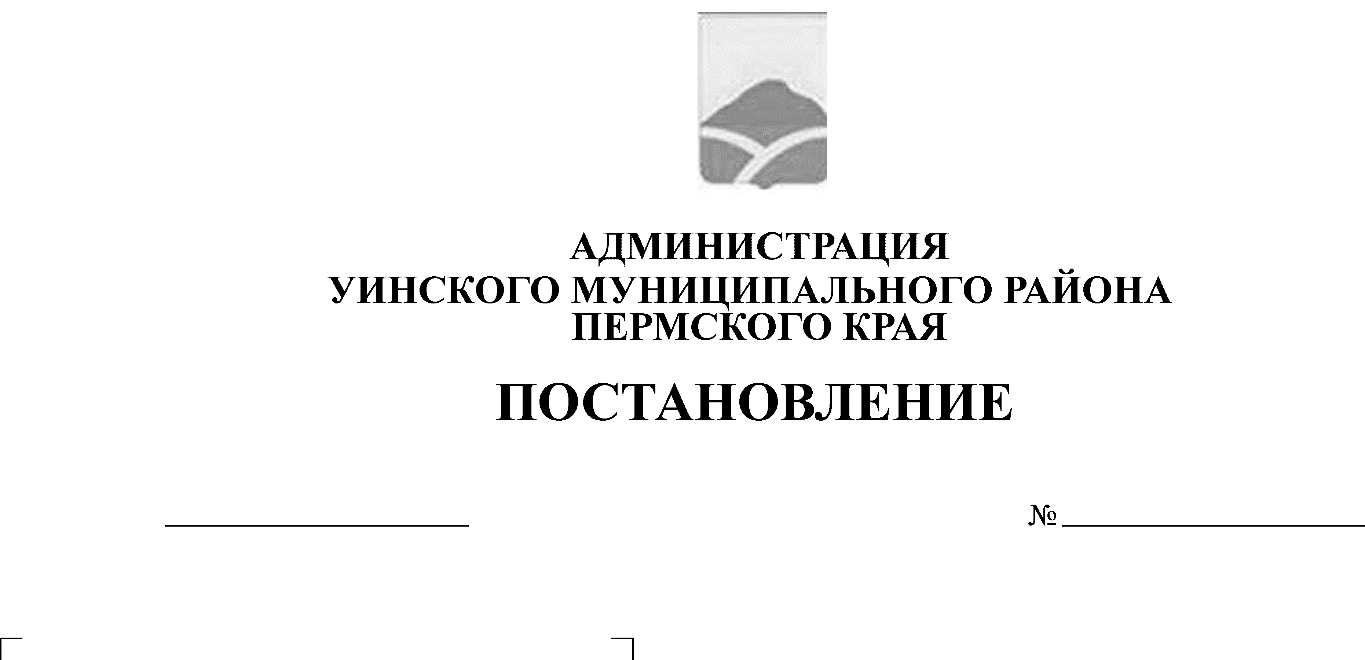                                                             от 05.02.2019 № 43-259-01-03              В соответствии с Жилищным кодексом Российской Федерации, Законом Пермского края от 11.03.2014 № 304-ПК  «О системе капитального ремонта общего имущества в многоквартирных домах, расположенных на территории Пермского края», Постановлением Правительства Пермского края от 24.04.2014 № 288-п «Об утверждении региональной  Программы капитального ремонта общего имущества в многоквартирных домах, расположенных на территории Пермского края, на 2014-2044 годы и предельных стоимостей  услуг и (или) работ по капитальному ремонту общего имущества в многоквартирных домах, которые могут оплачиваться региональным оператором 	за счет средств фонда капитального ремонта», администрация Уинского муниципального района                 ПОСТАНОВЛЯЕТ: Внести в краткосрочный план реализации региональной программы капитального ремонта общего имущества в многоквартирных домах, расположенных на территории Уинского муниципального района на 2018-2020 годы следующее изменение:                 Приложение 1 муниципального краткосрочного плана реализации региональной Программы капитального ремонта общего имущества в многоквартирных домах, расположенных на территории Уинского муниципального района, на 2018-2020 годы «Перечень многоквартирных домов» изложить в новой редакции, согласно приложению к настоящему постановлению;                 Приложение 2 муниципального краткосрочного плана реализации региональной Программы капитального ремонта общего имущества в многоквартирных домах, расположенных на территории Уинского муниципального района, на 2018-2020 годы «Реестр многоквартирных домов по видам ремонта» изложить в новой редакции, согласно приложению к настоящему постановлению;                 Приложение 3 муниципального краткосрочного плана реализации  региональной Программы капитального ремонта общего имущества в многоквартирных домах, расположенных на территории Уинского муниципального района, на 2018-2020 годы «Планируемые показатели выполнения работ по капитальному ремонту общего имущества многоквартирных домов» изложить в новой редакции, согласно приложению к настоящему постановлению. Настоящее постановление вступает в силу с момента его подписания и подлежит размещению в районной газете «Родник-1» и на официальном сайте Уинского муниципального района в сети «Интернет». Контроль над исполнением данного постановления возложить на заместителя главы администрации района по развитию инфраструктуры, председателя комитета по управлению имуществом Айтуганова Р.Р. Глава муниципального района                                                    А.Н. Зелёнкин